Final Fantasy Tactics (1997, PlayStation), Square. BATTLE MODE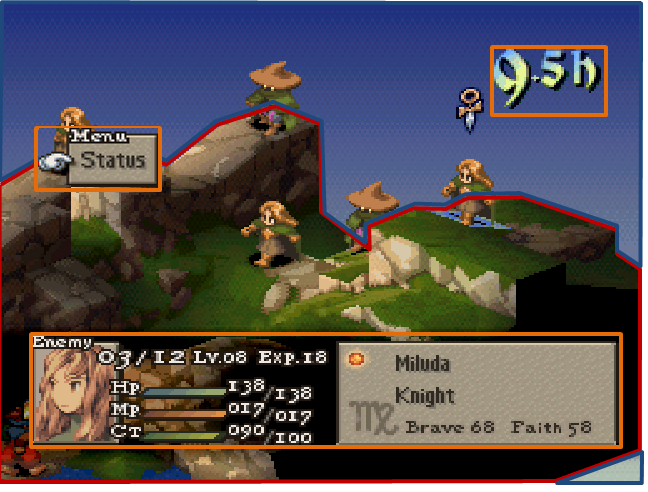 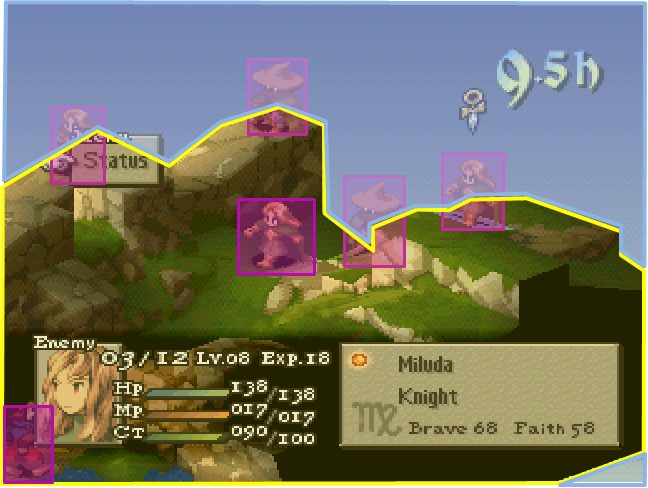 1. CompositionTangible spaceIn red. A « virtual chessboard » made of terrain and characters.Intangible spaceMenus can appear anywhere on the screen; some data elements are layered on tangible space.Negative spaceThe backdrop behind the floating chessboard space.  Dynamically adjusts according to framing.2. Ocularization3. Framing mechanismsAnchor :         AnchorlessMobility :        Unrestrained4. Plane AnalysisNotes : 
 The virtual chessboard delimitates the in-game environment and tangible space. There is no off-game environment on display that would create a sense of spatial continuity between the chessboard and the backdrop. The framing dynamically alternates between anchorless/unrestrained (when the player plans his next move) and subjective/authoritarian (when an event happens, it is automatically framed ). The hybrid graphical materials create a jarring and “wobbly” feel to the visuals that is somewhat alleviated by the fact that both sprites and terrain share the same projection method and angle.  